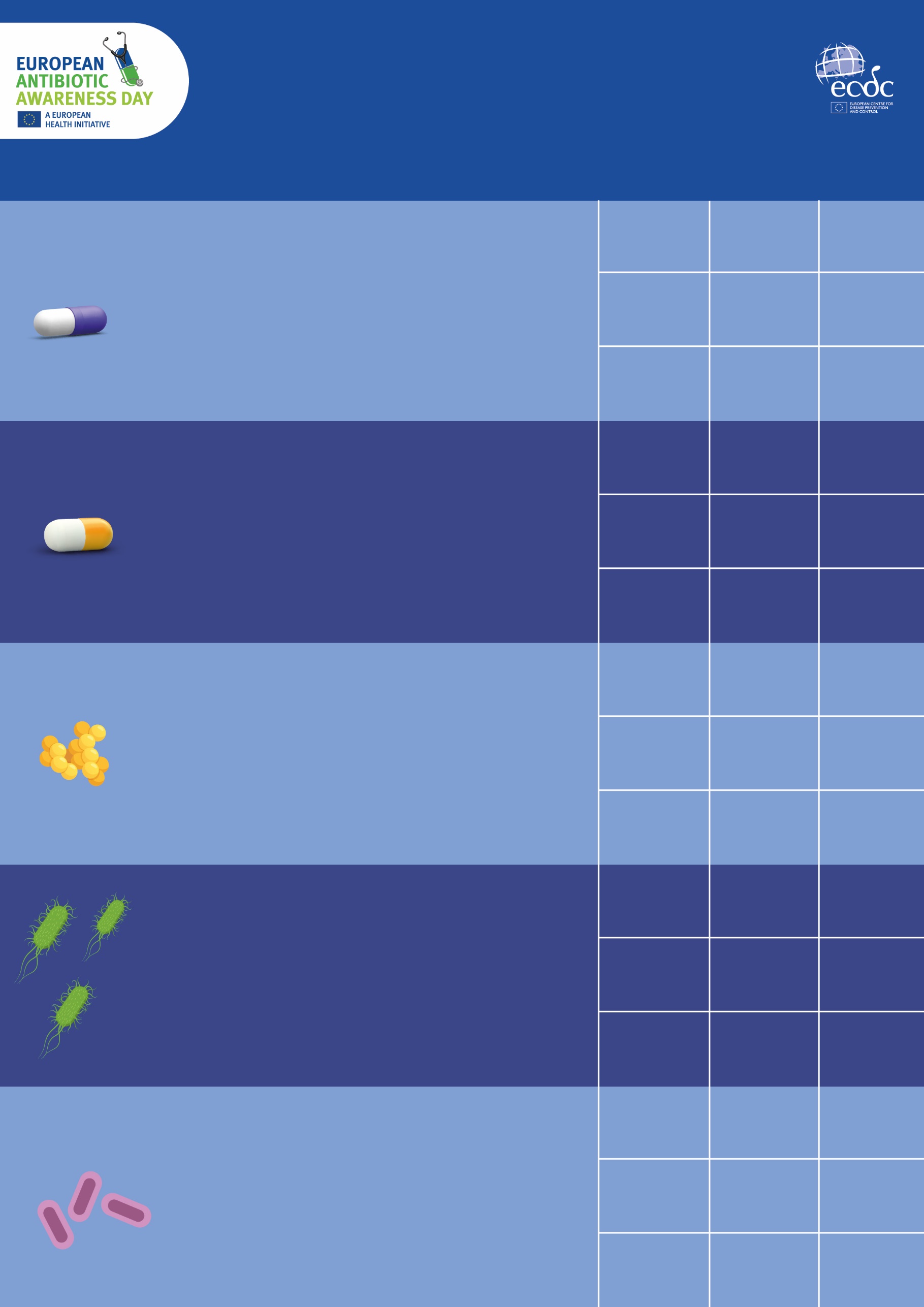 17 November 202317 November 202317 November 2023Target achievedProgressRegress